ОБЩИНСКИ СЪВЕТ – ДУЛОВО, ОБЛ. СИЛИСТРА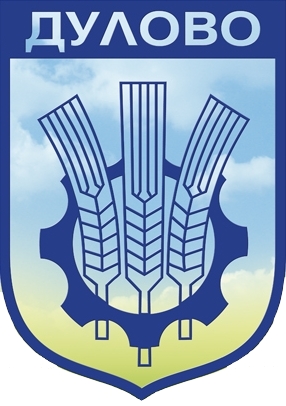 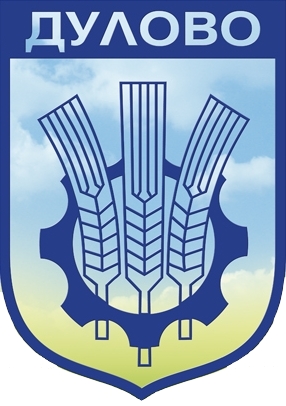 –––––––––––––––––––––––––––––––––––––––––––––––––––––––––––––––––ул. “Васил Левски” № 18                                     тел.: (0864) 2 31 00 ; Факс:(0864) 2 30 207650  Дулово				                 	       e-mail: obs_dulovo@abv.bg   Р Е Ш Е Н И Е   № 13      от 19.12.2023 годиназа извършване компенсирани промени между показатели на капиталовите разходи и между отделните обекти по бюджета на община Дулово за 2023 г.На основание чл.21, ал.1, т.6 от ЗМСМА, чл.124, ал. 3 от Закона за публичните финанси и чл.32, ал.3 от Наредба № 18 за условията и реда за съставяне на бюджетната прогноза за местните дейности за следващите три години, за съставяне, приемане, изпълнение и  отчитане на общинския бюджет, Общински съвет-ДуловоРЕШИ:Одобрява извършване на вътрешни компенсирани промени между обектите от Инвестиционната програма на община Дулово за 2023г., както следва:ЦЕЛЕВА СУБСИДИЯ ЗА КАПИТАЛОВИ РАЗХОДИСРЕДСТВА ОТ ПРОДАЖБИ НА ДА §§40-00Решението е прието на заседание на Общински съвет-Дулово, проведено на 19.12.2023 година, Протокол № 4,  т.1.1. от дневния ред, по Доклад   № 426/11.12.2023г.  и е подпечатано с официалния печат на Общински съвет-Дулово.Председател наОбщински съвет-Дулово: …………/п/………………..                               /инж. Сезгин Галиб/ОБЩИНСКИ СЪВЕТ – ДУЛОВО, ОБЛ. СИЛИСТРА–––––––––––––––––––––––––––––––––––––––––––––––––––––––––––––––––ул. “Васил Левски” № 18                                     тел.: (0864) 2 31 00 ; Факс:(0864) 2 30 207650  Дулово				                 	       e-mail: obs_dulovo@abv.bg   Р Е Ш Е Н И Е   № 14      от 19.12.2023 годиназа приемане на Наредба за изменение и допълнение  на Наредба № 11 за определянето и администрирането на местните такси и цени на                       услуги на територията на община ДуловоНа основание чл.21, ал.1, т. 23 и ал.2, във вр. с чл.21, ал.1, т.7  от Закона за местното самоуправление и местната администрация, чл.8 и 9 от Закона за местните данъци и такси, чл. 79 от Административнопроцесуален кодекс, Общински съвет-ДуловоРЕШИ:Приема Наредба за изменение и допълнение на Наредба №11 за определянето и администрирането на местните такси и цени на услуги на територията на община Дулово, както следва:&1. Чл.13 се изменя и допълва така:Чл. 13. (1) Таксата за битови отпадъци се заплаща за извършваните от общината услуги по:1. събиране и транспортиране на битови отпадъци до съоръжения и инсталации за тяхното третиране;2. третиране на битовите отпадъци в съоръжения и инсталации;3. поддържане на чистотата на териториите за обществено ползване в населените места и селищните образувания в общината. (2) Видът на предлаганите услуги по чл. 13, ал.1 на територията на общината, както и честотата на събиране и транспортиране на битовите отпадъци се определят със заповед на кмета на общината и се обявяват публично до 31 октомври на предходната година.(3) Таксата по чл. 13, ал.1 се заплаща от лицата по чл. 11 от ЗМДТ за имотите на територията на общината. (4) Дейностите по предоставяне на услугите по чл. 13, ал.1 включват:1. Събиране на битовите отпадъци и транспортирането им до инсталации и съоръжения затретирането им, както и осигуряване на съдове за събиране на битовите отпадъци, с изключение на разделното събиране, предварителното съхраняване и транспортирането на битовите отпадъци, попадащи в управлението на масово разпространени отпадъци по Закона за управление на отпадъците - за услугата по чл. 13, ал.1. т. 1;2. Третиране на битови отпадъци, необхванати в управлението на масово разпространените отпадъци, както и проучване, проектиране, изграждане, поддържане, експлоатация, закриване и мониторинг на депата за битови отпадъци и/или други инсталации или съоръжения за оползотворяване и/или обезвреждане на битови отпадъци - за услугата по чл.13,ал.1, т. 2;3. Поддържане на чистотата на уличните платна, площадите, алеите, парковите и другите територии от населените места и селищните образувания в общината, предназначени за обществено ползване - за услугата по чл. 13,ал.1, т. 3.&2. Чл.14 се изменя и допълва така:Чл.14.(1)  Всички относими за календарната година разходи на общината за извършване на дейности по предоставяне на услугите по чл. 13 се включват в план-сметка за годината за всяка от услугите по чл. 13 и по източници на финансиране. В план-сметката по изречение първо се включват и разходите за данък върху добавената стойност, за който не е налице право на приспадане на данъчен кредит по смисъла на Закона за данък върху добавената стойност.(2) В необходимите разходи по ал. 1 се включват и разходите за данък върху добавената стойност, за който не е налице право на приспадане на данъчен кредит по смисъла на Закона за данък върху добавената стойност.(3) План-сметката за годината:1. се изготвя по образец и ред, определени с наредба на Министерския съвет;2. се одобрява с решение на общинския съвет преди изтичането на срока по чл. 84, ал. 4 от Закона за публичните финанси, като проектът на решение за одобряване на план-сметката заедно с проектите на доклад на вносителя и на план-сметката се публикуват за обществено обсъждане на интернет страницата на общината в срока по чл. 69, ал. 2 от Административнопроцесуалния кодекс. В случай че законът за държавния бюджет за съответната година не бъде приет до 25 декември на предходната година от Народното събрание, план-сметката се приема в срок до 15-и януари;3. подлежи на проверка от Сметната палата.&3. Чл.15 се изменя и допълва така:Чл. 15. (1) Таксата за битови отпадъци за жилищни имоти се определя по един от следните два начина: 1. Според количеството на отпадъците: а. За услугата по сметосъбиране и сметоизвозване - според количеството на битовите отпадъци съобразно вида, броя и честотата на извозване на ползваните през годината стандартни съдове за изхвърляне на битови отпадъци; б. За услугата по обезвреждане на битови отпадъци в депа или други съоръжения -според количеството на битовите отпадъци съобразно вида, броя и честотата на извозване на ползваните през годината стандартни съдове за изхвърляне на битови отпадъци; в. За услугата по поддържане чистотата на териториите за обществено ползване - пропорционално върху данъчната оценка на имота. 2. Когато не може да се установи количеството на битовите отпадъци:  а. За услугата по сметосъбиране и сметоизвозване - пропорционално върху данъчната оценка на имота; б. За услугата по обезвреждане на битови отпадъци в депа или други съоръжения пропорционално върху данъчната оценка на имота;  в. За услугата по поддържане чистотата на териториите за обществено ползване - пропорционално върху данъчната оценка на имота.(2) За нежилищни имоти - таксата се определя по един от следните два начина:1. Според количеството на отпадъците:а. За услугата по сметосъбиране и сметоизвозване - според количеството на битовите отпадъци съобразно вида, броя и честотата на извозване на ползваните през годината стандартни съдове за изхвърляне на битови отпадъци.б. За услугата по обезвреждане и депониране на битови отпадъци в депа или други съоръжения - според количеството на битовите отпадъци съобразно вида, броя и честотата на извозване на ползваните през годината стандартни съдове за изхвърляне на битови отпадъци.в. За услугата по поддържане на териториите за обществено ползване - пропорционално върху данъчната оценка на имота, определена по чл.21 от ЗМДТ.2. Когато не може да се установи количеството на битовите отпадъци:а. За услугата по сметосъбиране и сметоизвозване - пропорционално върху данъчната оценка на имота, определена по чл.21 от ЗМДТ.б. За услугата по обезвреждане и депониране на битови отпадъци в депа или други съоръжения - пропорционално върху данъчната оценка на имота, определена по чл.21 от ЗМДТ.в. За услугата по поддържане чистота на териториите за обществено ползване - пропорционално върху данъчната оценка, определена по чл.21 от ЗМДТ.&4 . Чл. 16 се изменя и допълва така:Чл.16. (1) Когато таксата се определя според количеството на битовите отпадъци лицата подават молба-декларация в община Дулово до 30 ноември на предходната година. За придобитите през годината имоти декларация се подава в двумесечен срок  от датата на придобиването им.(2) Когато лицето не е подало декларацията в срок, декларирало е по-малко от необходимия му брой от съответния вид съдове за битови отпадъци или не изхвърли битовите отпадъци в определените за целта съдове, то заплаща годишната такса върху данъчната оценка. От размера на дължимата годишна такса се приспада платената част, като върху разликата се дължат лихви съгласно сроковете за плащане. (3) В молба-декларацията се посочват видът и броят на съдовете за изхвърляне на битови отпадъци, които ще се използват през годината, съобразно обявената от кмета на общината честота на извозването на битовите отпадъци.(4) Всяка година в срок 30 декември кметът на общината утвърждава калкулация за изчисляване стойността на такса битови отпадъци съобразно вида и броя на съдовете за събиране и изхвърляне на битовите отпадъци .(5) Въз основа на документите по ал.1,ал.3,  в срок до 30 декември кметът на общината издава заповеди определящи имотите за които се допуска заплащане на ТБО според количеството.(6) Таксата се плаща на две равни вноски в следните срокове: до 30юни и до 31 октомври на годината за която е дължима. На предплатилите до 30април за цялата година се прави отстъпка 5 на сто.&5. Чл. 17 се изменя и допълва така:Чл.17. (1)  Не се събира такса за:1. услугата по чл. 13, ал. 1 и дейността по третиране на битовите отпадъци - част от услугата по чл. 13, ал. 1, т. 2, за имоти, които попадат в райони, в които тези услуги не се предоставят от община Дулово;2. услугата по чл. 13, ал. 1 и дейността по третиране на битовите отпадъци - част от услугата по чл. 13, ал. 1, т. 2, когато имотът е незастроен или не се ползва през цялата година и е подадена молба-декларация  от задълженото лице до 31 октомври на предходната година в община Дулово;3. услугата по чл. 13, ал.1, когато задължените лица са сключили договор за обслужване с лица, получили регистрационен документ по Закона за управление на отпадъците за събиране и транспортиране на битовите отпадъци до съответните съоръжения и инсталации, и са декларирали по ред, определен с наредбата по чл. 9, това обстоятелство до 31 октомври на предходната година в община Дулово.(2) Не се събира такса за битови отпадъци за услугите, предоставени на молитвени домове, храмове и манастири, в които се извършва богослужебна дейност от законно регистрираните вероизповедания в страната, заедно с поземлените имоти, върху които са построени.(3) Не се събира такса за битови отпадъци за услугите, предоставени на Народни читалища на територията на Община Дулово за имотите, в които те извършват основната си дейност.&6. В Раздел VII Такси за административни услуги, към чл.37 се създава нова ал.4:
(4) Всички такси за предоставяне на административни услуги по електронен път съгласно чл. 10а от Закона за електронното управление, се събират с 50% намаление.Наредба за изменение и допълнение на Наредба №11 за определянето и администрирането на местните такси и цени на услуги на територията на община Дулово влиза в сила от 01.01.2024г. Решението е прието на заседание на Общински съвет-Дулово, проведено на 19.12.2023 година, Протокол № 4,  т.1.2. от дневния ред, по Доклад   № 427/11.12.2023г.  и е подпечатано с официалния печат на Общински съвет-Дулово.Председател наОбщински съвет-Дулово: ………/п/…………………..                               /инж. Сезгин Галиб/ОБЩИНСКИ СЪВЕТ – ДУЛОВО, ОБЛ. СИЛИСТРА–––––––––––––––––––––––––––––––––––––––––––––––––––––––––––––––––ул. “Васил Левски” № 18                                     тел.: (0864) 2 31 00 ; Факс:(0864) 2 30 207650  Дулово				                 	       e-mail: obs_dulovo@abv.bg   Р Е Ш Е Н И Е   № 15      от 19.12.2023 годиназа разпореждане с имот - частна общинска собственост  порегулационния план на с. ВокилНа основание чл. 21, ал.1 т.8 от ЗМСМА, чл.35, ал.3 от ЗОС и чл.30, ал.1 от Наредба № 2 за реда на придобиване, управление и разпореждане с общинското имущество, Общински съвет-ДуловоРЕШИ:Да се извърши продажба на 2 000 кв.м. от следния недвижим имот на собственика на законно построените сгради – Светлана Иванова Христова с ЕГН:65******17 от гр. Дулово:УПИ IX-174 девети с планоснимачен номер сто седемдесет и четири), в кв.10 (десети) по регулационния план на с. Вокил, с обща площ 2240 (две хиляди двеста и четиридесет) кв. м., описан в АЧОС №1781/02.12.2020г., вписан в Служба по вписванията с вх. рег. №1775/03.12.2020г., акт №130, при пазарна цена в размер на 11 180,00 лв. без ДДС /единадесет хиляди сто и осемдесет лева/ и данъчна оценка в размер на 8170.00 лв. /осем хиляди сто и седемдесет лева/.На основание чл.41, ал.2 от Закона за общинската собственост приема  пазарната цена на имота, описана в  т. I.Възлага на кмета на Община Дулово да извърши съответните процедурни действия по разпореждане с имота.Решението е прието на заседание на Общински съвет-Дулово, проведено на 19.12.2023 година, Протокол № 4,  т.1.3. от дневния ред, по Доклад   № 419/08.12.2023г.  и е подпечатано с официалния печат на Общински съвет-Дулово.Председател наОбщински съвет-Дулово: ………/п/…………………..                               /инж. Сезгин Галиб/ОБЩИНСКИ СЪВЕТ – ДУЛОВО, ОБЛ. СИЛИСТРА–––––––––––––––––––––––––––––––––––––––––––––––––––––––––––––––––ул. “Васил Левски” № 18                                     тел.: (0864) 2 31 00 ; Факс:(0864) 2 30 207650  Дулово				                 	       e-mail: obs_dulovo@abv.bg  Р Е Ш Е Н И Е   № 16      от 19.12.2023 годиназа разпореждане с имот - частна общинска собственост  покадастралния план на с. ЧерникНа основание чл. 21, ал.1 т.8 от ЗМСМА, чл.35, ал.3 от ЗОС и чл.30, ал.1 от Наредба № 2 за реда на придобиване, управление и разпореждане с общинското имущество, Общински съвет-ДуловоРЕШИ:Да се извърши продажба на недвижим имот-частна общинска собственост на собственика на законно построените сгради – Ахмед Сали Чилли от с. Черник, представляващ ПИ № 81966.500.906 по КККР на село Черник, с площ 1030 (хиляда и тридесет) кв.м., за ниско строителство, застроен, при съседи: 81966.500.1040, 81966.500.1049, 81966.500.129, 81966.500.130, описан в АЧОС №1947/01.12.2023г., вписан в Служба по вписванията с рег. №1965/04.12.2023г., акт №61, том 8, при пазарна цена в размер на 5 610,90лв. без ДДС /пет хиляди шестстотин и десет лева 90ст./ и данъчна оценка в размер на 4 207,60 лв. /четири хиляди двеста и седем лева и 60ст./.На основание чл.41, ал.2 от Закона за общинската собственост приема  пазарната цена на имота, описана в  т. 1.Възлага на кмета на Община Дулово да извърши съответните процедурни действия по разпореждане с имота.Решението е прието на заседание на Общински съвет-Дулово, проведено на 19.12.2023 година, Протокол № 4,  т.1.4. от дневния ред, по Доклад   № 420/08.12.2023г.  и е подпечатано с официалния печат на Общински съвет-Дулово.Председател наОбщински съвет-Дулово: ………/п/…………………..                               /инж. Сезгин Галиб/ОБЩИНСКИ СЪВЕТ – ДУЛОВО, ОБЛ. СИЛИСТРА–––––––––––––––––––––––––––––––––––––––––––––––––––––––––––––––––ул. “Васил Левски” № 18                                     тел.: (0864) 2 31 00 ; Факс:(0864) 2 30 207650  Дулово				                 	       e-mail: obs_dulovo@abv.bg  Р Е Ш Е Н И Е   № 17      от 19.12.2023 годиназа прекратяване на съсобственост на имот по регулационния план на с. СекуловоНа основание чл. 21, ал.1 т.8 от ЗМСМА, чл.36 ал.1, т.2 от Закон за общинската собственост, Общински съвет-ДуловоРЕШИ:Дава съгласие да се прекрати съсобствеността чрез продажба на 510 кв.м. част от УПИ XIX-31 (деветнадесети с планоснимачен номер тридесет и едно), кв.12 (квартал дванадесети) по плана за регулация на с. Секулово, целият с площ от 2 710 кв.м, урбанизирана територия, за ниско етажно жилищно застрояване, при съседи: УПИ XVII-38, УПИ XVIII-38, улица, УПИ XXI-30 и УПИ XX-32, описан в АЧОС №:1933/01.08.2023г., вписан в Служба по вписванията с вх.рег.№1171/02.08.2023г, акт № 97, на пазарна цена от 2 302,60 лв. /две хиляди триста и два лева и шестдесет стотинки / без ДДС и данъчна оценка 2 086,40 лв. (две хиляди осемдесет и шест лева и четиридесет стотинки), на съсобственика Недка Стоянова Петрова от село Секулово.На основание чл.41, ал.2 от Закона за общинската собственост приема пазарната цена на общинската част от имота, описана в т. 1Възлага на кмета на Община Дулово да издаде заповед и сключи договор за покупко – продажба за общинската част от имота.Решението е прието на заседание на Общински съвет-Дулово, проведено на 19.12.2023 година, Протокол № 4,  т.1.5. от дневния ред, по Доклад   № 421/08.12.2023г.  и е подпечатано с официалния печат на Общински съвет-Дулово.Председател наОбщински съвет-Дулово: ………/п/…………………..                               /инж. Сезгин Галиб/ОБЩИНСКИ СЪВЕТ – ДУЛОВО, ОБЛ. СИЛИСТРА–––––––––––––––––––––––––––––––––––––––––––––––––––––––––––––––––ул. “Васил Левски” № 18                                     тел.: (0864) 2 31 00 ; Факс:(0864) 2 30 207650  Дулово				                 	       e-mail: obs_dulovo@abv.bg  Р Е Ш Е Н И Е   № 18      от 19.12.2023 годиназа прекратяване на съсобственост на имот по регулационния план на  с. БоилНа основание чл. 21, ал.1 т.8 от ЗМСМА, чл.36 ал.1, т.2 от Закон за общинската собственост, Общински съвет-ДуловоРЕШИ:Дава съгласие да се прекрати съсобствеността чрез продажба на 530 кв.м. част от УПИ XIX-230 (деветнадесети с планоснимачен номер двеста и тридесет), кв.5 (квартал пети) по плана за регулация на с. Боил, целият с площ от 1 135 кв.м, урбанизирана територия, за ниско етажно жилищно застрояване, при съседи: земеделски имоти, земеделски имоти, УПИ ХХ-231 и УПИ XVIII-239, описан в АЧОС №:1743/24.01.2020г., вписан в Служба по вписванията с вх.рег.№137/27.01.2020г, акт № 101, на пазарна цена от 2 740,10 лв. /две хиляди седемстотин и четиридесет лева и десет стотинки/ без ДДС и данъчна оценка 2 165,10 лв. (две хиляди сто шестдесет и пет лева и десет стотинки), на съсобственика Аптула Мюстеджеб Кадир от село Боил.На основание чл.41, ал.2 от Закона за общинската собственост приема пазарната цена на общинската част от имота, описана в т.1.Възлага на кмета на Община Дулово да издаде заповед и сключи договор за покупко – продажба за общинската част от имота.Решението е прието на заседание на Общински съвет-Дулово, проведено на 19.12.2023 година, Протокол № 4,  т.1.6. от дневния ред, по Доклад   № 422/08.12.2023г.  и е подпечатано с официалния печат на Общински съвет-Дулово.Председател наОбщински съвет-Дулово: ………/п/…………………..                               /инж. Сезгин Галиб/ОБЩИНСКИ СЪВЕТ – ДУЛОВО, ОБЛ. СИЛИСТРА–––––––––––––––––––––––––––––––––––––––––––––––––––––––––––––––––ул. “Васил Левски” № 18                                     тел.: (0864) 2 31 00 ; Факс:(0864) 2 30 207650  Дулово				                 	       e-mail: obs_dulovo@abv.bg  Р Е Ш Е Н И Е   № 19      от 19.12.2023 годиназа прекратяване на съсобственост на имот по кадастралната карта на  с. ОрешенеНа основание чл. 21, ал.1 т.8 от ЗМСМА, чл.36 ал. 1 т.2 от Закон за общинската собственост, Общински съвет-ДуловоРЕШИ:Дава съгласие да се прекрати съсобствеността чрез продажба на 1 126,70 кв.м. част от ПИ №53744.501.105 по КККР на село Орешене, целият с площ от 2777 кв.м, урбанизирана територия, за ниско застрояване, при съседи: 53744.501.102, 53744.501.104, 53744.501.106, 53744.501.125, 53744.501.704, описан в АЧОС №:1937/01.09.2023г., вписан в Служба по вписванията с вх.рег.№1379/04.09.2023г, акт № 60, на пазарна цена от 2 967,70 лв. /две хиляди деветстотин шестдесет и седем лева и седемдесет стотинки / без ДДС и данъчна оценка 2 568,90 лв. (две хиляди петстотин шестдесет и осем лева и деветдесет стотинки), на съсобственика Хисамедин Сабит Исак от село Орешене.На основание чл.41, ал.2 от Закона за общинската собственост приема пазарната цена на общинската част от имота, описана в т. 1.Възлага на кмета на Община Дулово да издаде заповед и сключи договор за покупко – продажба за общинската част от имота.Решението е прието на заседание на Общински съвет-Дулово, проведено на 19.12.2023 година, Протокол № 4,  т.1.7. от дневния ред, по Доклад   № 423/08.12.2023г.  и е подпечатано с официалния печат на Общински съвет-Дулово.Председател наОбщински съвет-Дулово: ……/п/……………………..                               /инж. Сезгин Галиб/ОБЩИНСКИ СЪВЕТ – ДУЛОВО, ОБЛ. СИЛИСТРА–––––––––––––––––––––––––––––––––––––––––––––––––––––––––––––––––ул. “Васил Левски” № 18                                     тел.: (0864) 2 31 00 ; Факс:(0864) 2 30 207650  Дулово				                 	       e-mail: obs_dulovo@abv.bg  Р Е Ш Е Н И Е   № 20      от 19.12.2023 годиназа допускане изработване на проект за подробен устройствен план – план за застрояване (ПУП-ПЗ) за ПИ с ид. № 24030.11.118 по КККР на гр. ДуловоНа основание чл. 21, ал. 1, т. 11 от Закона за местното самоуправление и местната администрация, чл. 124а, ал. 1 и чл. 124б, ал. 1 от Закона за устройство на територията, Общински съвет-ДуловоРЕШИ:Допуска изработването на проект за подробен устройствен план – план за застрояване (ПУП-ПЗ) за ПИ с ид. № 24030.11.118 по КККР на гр. Дулово, с който проект да се промени предназначението на територията от “земеделска” в “урбанизирана” и предназначението на имота от „нива“ в имот „за ниско жилищно застрояване“. Устройствена зона ще бъде от типа “Жилищна територия с преобладаващо застрояване с малка височина (Жм)”, предвижда се плътност на застрояване – до 60%, интензивност на застрояване – до 1.2, минимално озеленяване – 40% и свободно застрояване съгласно чл. 16-19 от Наредба № 7 за правила и нормативи за устройство на отделните видове територии и устройствени зони.На основание чл. 124б, ал. 2 от ЗУТ решението да бъде разгласено с обявление, поставено на подходящо място в сградата на Общината и публикувано в интернет страницата на Община Дулово.На основание чл. 124б, ал. 4 от ЗУТ настоящото решение не подлежи на оспорване.Решението е прието на заседание на Общински съвет-Дулово, проведено на 19.12.2023 година, Протокол № 4,  т.1.8. от дневния ред, по Доклад   № 424/08.12.2023г.  и е подпечатано с официалния печат на Общински съвет-Дулово.Председател наОбщински съвет-Дулово: ………/п/…………………..                               /инж. Сезгин Галиб/ОБЩИНСКИ СЪВЕТ – ДУЛОВО, ОБЛ. СИЛИСТРА–––––––––––––––––––––––––––––––––––––––––––––––––––––––––––––––––ул. “Васил Левски” № 18                                     тел.: (0864) 2 31 00 ; Факс:(0864) 2 30 207650  Дулово				                 	       e-mail: obs_dulovo@abv.bg  Р Е Ш Е Н И Е   № 21      от 19.12.2023 годиназа допускане изработване на проект за подробен устройствен план – план за застрояване (ПУП-ПЗ) за ПИ с ид. № 24030.500.1746 по КККР на гр. ДуловоНа основание чл. 21, ал. 1, т. 11 от Закона за местното самоуправление и местната администрация, чл. 124а, ал. 1 и чл. 124б, ал. 1 от Закона за устройство на територията, Общински съвет-ДуловоРЕШИ:Допуска изработването на проект за подробен устройствен план – план за застрояване (ПУП-ПЗ) за ПИ с ид. № 24030.500.1746 по КККР на гр. Дулово, с който проект да се промени предназначението на имота от „стопански двор“ в имот „за друг вид производствен, складов обект“. Устройствена зона ще бъде от типа “Предимно производствена (Пп)”, предвижда се плътност на застрояване – до 80%, кинт – до 2.5, минимално озеленяване – 20% и свободно застрояване съгласно чл. 25 от Наредба № 7 за правила и нормативи за устройство на отделните видове територии и устройствени зони.На основание чл. 124б, ал. 2 от ЗУТ настоящото решение да бъде разгласено с обявление, поставено на подходящо място в сградата на Общината и в интернет страницата на Община Дулово.На основание чл. 124б, ал. 4 от ЗУТ настоящото решение не подлежи на оспорване.Решението е прието на заседание на Общински съвет-Дулово, проведено на 19.12.2023 година, Протокол № 4,  т.1.9. от дневния ред, по Доклад   № 425/08.12.2023г.  и е подпечатано с официалния печат на Общински съвет-Дулово.Председател наОбщински съвет-Дулово: ………/п/…………………..                               /инж. Сезгин Галиб/ОБЩИНСКИ СЪВЕТ – ДУЛОВО, ОБЛ. СИЛИСТРА–––––––––––––––––––––––––––––––––––––––––––––––––––––––––––––––––ул. “Васил Левски” № 18                                     тел.: (0864) 2 31 00 ; Факс:(0864) 2 30 207650  Дулово				                 	       e-mail: obs_dulovo@abv.bg  Р Е Ш Е Н И Е   № 22      от 19.12.2023 годиназа допускане изработване на проект за подробен устройствен план – план за застрояване (ПУП-ПЗ) за ПИ с ид. № 63286.130.36 по КККР на с. РуйноНа основание чл. 21, ал. 1, т. 11 от Закона за местното самоуправление и местната администрация, чл. 124а, ал. 1 и чл. 124б, ал. 1 от Закона за устройство на територията, Общински съвет-ДуловоРЕШИ:Допуска изработването на проект за подробен устройствен план – план за застрояване (ПУП-ПЗ) за ПИ с ид. № 63286.130.36 по КККР на с. Руйно, с който проект да се промени предназначението на имота от „за стопански двор“ в имот „за електроенергийно производство“. Устройствена зона ще бъде от типа “Предимно производствена (Пп)”, предвижда се плътност на застрояване – до 80%, интензивност на застрояване – до 2.5, минимално озеленяване – 20% и свободно застрояване съгласно чл. 25 от Наредба № 7 за правила и нормативи за устройство на отделните видове територии и устройствени зони.На основание чл. 124б, ал. 2 от ЗУТ настоящото решение да бъде разгласено с обявление, поставено на подходящо място в сградата на Общината и в интернет страницата на Община Дулово.На основание чл. 124б, ал. 4 от ЗУТ настоящото решение не подлежи на оспорване.Решението е прието на заседание на Общински съвет-Дулово, проведено на 19.12.2023 година, Протокол № 4,  т.1.10. от дневния ред, по Доклад   № 431/14.12.2023г.  и е подпечатано с официалния печат на Общински съвет-Дулово.Председател наОбщински съвет-Дулово: ………/п/…………………..                               /инж. Сезгин Галиб/ОБЩИНСКИ СЪВЕТ – ДУЛОВО, ОБЛ. СИЛИСТРА–––––––––––––––––––––––––––––––––––––––––––––––––––––––––––––––––ул. “Васил Левски” № 18                                     тел.: (0864) 2 31 00 ; Факс:(0864) 2 30 207650  Дулово				                 	       e-mail: obs_dulovo@abv.bg     Р Е Ш Е Н И Е   № 23          от 19.12.2023 годиназа разходване на средствата за месечни обезпечения и отчисления по чл.60 и чл.64 от Закона за управление на отпадъците за 2023г.На основание чл.21, ал.1, т.6 от Закона за местно самоуправление и местна администрация, във връзка с § 59 и § 60 от Преходните и заключителни разпоредби на Закона за изменение и допълнение на Данъчно-осигурителния процесуален кодекс, Общински съвет-Дулово 						РЕШИ:Дава съгласие, месечните обезпечения и отчисления по чл.60, ал.2, т.1 и 2 и чл.64, ал.1 от ЗУО, за периода от 01.01.2023г. до 31.12.2023г., да се разходват за дейности, свързани с управление на отпадъците, а именно закупуване на специализирана техника за ефективно почистване, събиране на отпадъци, дезинфекция и намаляване на запрашеността в териториите за обществено ползване, както следва: универсално почистваща машина с обем 650 л.; мотометачна машина 5 куб. м.;комбиниран багер – товарач;автовишка, монтирана на автомобилна кабина с височина над 16 м.; мини челен товарач.Допуска предварително изпълнение на решението на ОС – Дулово на основание чл.60 АПК – настъпване на значителна вреда. Съгласно § 60, ал.2, в който е определено, че дължимите месечни отчисления за 2023г. се внасят в срок до 31 декември на съответната година, когато не е прието решение на общинския съвет по §60, ал.1 за съответната година, то е нужно настоящото решение да бъде допуснато предварително изпълнение, предвид кратките срокове. В случай, че не бъдат предприети съответните действия и не се допусне предварително изпълнение, то Община Дулово би претърпяла значителни финансови вреди от неизползването на месечните отчисления и обезпечения (по чл.60, ал.2, т.1 и т.2 и чл.64, ал.1 от ЗУО) за настоящата 2023г., с който да закупи нова специализирана техника за почистване, събиране на отпадъци, дезинфекция и намаляване на запрашеността.Решението е прието на заседание на Общински съвет-Дулово, проведено на 19.12.2023 година, Протокол № 4,  т.1.11. от дневния ред, по Доклад   № 439/18.12.2023г.  и е подпечатано с официалния печат на Общински съвет-Дулово.Председател наОбщински съвет-Дулово: ………/п/…………………..                               /инж. Сезгин Галиб/ОБЩИНСКИ СЪВЕТ – ДУЛОВО, ОБЛ. СИЛИСТРА–––––––––––––––––––––––––––––––––––––––––––––––––––––––––––––––––ул. “Васил Левски” № 18                                     тел.: (0864) 2 31 00 ; Факс:(0864) 2 30 207650  Дулово				                 	       e-mail: obs_dulovo@abv.bg Р Е Ш Е Н И Е   № 24     от 19.12.2023 годиназа съгласуване на позиция и даване мандат на представителя на Община Дулово в извънредно общо събрание на съдружниците на „Водоснабдяване и канализация“ ООД гр. СилистраНа основание чл. 21, ал.1, т. 23 и ал.2, във вр. с чл.21, ал.1, т.9 от ЗМСМА, чл.19 от Наредба № 3 за условията и реда за упражняване правата на собственост на Община Дулово в търговски дружества с общинско участие в капитала, за участието на общината в граждански дружества и за сключване на договори за съвместна дейност, във вр. с чл. 137, ал. 6 от Търговския закон, Общински съвет-ДуловоРЕШИ:Дава мандат на Кмета на Община Дулово, на извънредното заседание на Общото събрание на съдружниците на „ВиК“ ООД – гр. Силистра, свикано на 22.12.2023 г., да изрази позицията на Община Дулово по предварително обявения дневен ред в писмо с изх.№ М-68/15.12.2023 г. на управителя на „ВиК“ ООД – гр. Силистра и да гласува както следва:По първа точка от дневния ред - „ЗА“; По втора точка от дневния ред – „ЗА“;По трета точка от дневния ред – „ЗА“;По четвърта точка от дневния ред – „ЗА“По точка пета „Разни“ от дневния ред - при постъпване на допълнителни въпроси на общото събрание, да приеме предложенията към същите, както и при необходимост да гласува по преценка, с оглед запазване интересите на Община Дулово.При невъзможност кметът на Община Дулово да участва в извънредното заседание на Общото събрание на съдружниците на „ВиК“ ООД гр. Силистра, определя за  заместник АЙВАЗ ХИКМЕТ ЧАКЪР – зам.-кмет.На основание чл.60, ал.1 от АПК Общински съвет – Дулово допуска предварително изпълнение на решението, поради защита на важни обществени интереси, с оглед датата на насроченото Общо събрание на съдружниците на „ВиК“ ООД – гр. Силистра.Решението е прието на заседание на Общински съвет-Дулово, проведено на 19.12.2023 година, Протокол № 4,  т.2. от дневния ред, по Доклад   № 440/18.12.2023г.  и е подпечатано с официалния печат на Общински съвет-Дулово.Председател наОбщински съвет-Дулово: ………/п/…………………..                               /инж. Сезгин Галиб/Б И Л ОБ И Л ОБ И Л ОС Т А В АС Т А В АС Т А В АAМестни дейностиAМестни дейностиI.Функция „Общи държавни служби”0IФункция „Общи държавни служби”40 0001.Д/ст 122 "Общинска администрация"01Д/ст 122 "Общинска администрация"40 00051-00Рехабилитация и реконструкция на административната сграда на Община Дулово051-00Рехабилитация и реконструкция на административната сграда на Община Дулово40 000II.Функция „ Жилищно строителство, благоустройство, комунално стопанство и опазване на околната среда”535 100IIФункция „Жилищно строителство, благоустройство, комунално стопанство и опазване на околната среда”455 1001.Д/ст 619 „Други дейности по жилищното строителство, благоустройство и регионално развитие“120 0001Д/ст 619 „Други дейности по жилищното строителство, благоустройство и регионално развитие“052-06Изграждане на ограда на градски парк-Дулово120 00052-06Изграждане на ограда на градски парк-Дулово0 2.Д/ст 622 „Озеленяване ”2Д/ст 622 „Озеленяване”40 00052-06Проектиране на „Градски  парк“ - Дулово052-06Проектиране на „Градски парк“ - Дулово40 0003.Д/ст  623„Чистота“415 1002Д/ст  623„Чистота“415 10052-03Доставка на верижен трактор308 80052-03Доставка на верижен трактор183 80052-04Доставка на камионетка до 3,5т за почистване на пешеходни зони и улични платна052-04Доставка на камионетка до 3,5т за почистване на пешеходни зони и улични платна45 00052-03Доставка на челен товарач106 30052-03Доставка на челен товарач186 300III.Функция „Икономически дейности и услуги“0IIIФункция „Икономически дейности и услуги“40 000Д/ст 832„Служди и дейности по поддържане, ремонт и изграждане на пътища“ 0Д/ст 832„Служди и дейности по поддържане, ремонт и изграждане на пътища“ 40 00051-00Рехабилитация и реконструкция на общински път Межден-Козяк051-00Рехабилитация и реконструкция на общински път Межден-Козяк4 00051-00Рехабилитация и реконструкция на общински път Правда-Чернолик051-00Рехабилитация и реконструкция на общински път Правда-Чернолик18 00051-00Рехабилитация и реконструкция на общински път Колобър-П. Таслаково051-00Рехабилитация и реконструкция на общински път Колобър-П. Таслаково18 000Всичко по бюджета:535 100Всичко по бюджета:535 100Б И Л ОБ И Л ОБ И Л ОС Т А В АС Т А В АС Т А В А§§Функция, дейностСума§§Функция, дейностСумаАМестни дейности50 000АМестни дейности50 000I.Функция „ Жилищно строителство, благоустройство, комунално стопанство и опазване на околната среда”II.Функция „ Жилищно строителство, благоустройство, комунално стопанство и опазване на околната среда”1Д/ст 606 „Изграждане, ремонт и поддържане на уличната мрежа”    50 0001.Д/ст 606 „Изграждане, ремонт и поддържане на уличната мрежа”50 00051-00Ремонт на ул. „Шеста“ с. Таслаково5 00051-00Ремонт на ул. „Шеста“ с. Таслаково6 58151-00Ремонт на ул. Първи май  гр. Дулово 051-00Ремонт на ул. Първи май  гр. Дулово 2 66151-00Ремонт на ул. Вит с. Паисиево051-00Ремонт на ул. Вит с. Паисиево2 62651-00Ремонт на ул. Десета с. Яребица051-00Ремонт на ул. Десета с. Яребица3 56851-00Ремонт на ул.  Искър с. Вокил 051-00Ремонт на ул.  Искър с. Вокил 2 58851-00Ремонт на ул. Шеста с. Колобър051-00Ремонт на ул. Шеста с. Колобър2 25051-00Ремонт на ул. Девета с. Колобър051-00Ремонт на ул. Девета с. Колобър3 00551-00Ремонт на ул. Втора с. Водно051-00Ремонт на ул. Втора с. Водно4 72851-00Ремонт на ул. Кирил и Методий с. Чернолик051-00Ремонт на ул. Кирил и Методий с. Чернолик1 41851-00Ремонт на ул. Шеста с. Руйно10 00051-00Ремонт на ул. Шеста с. Руйно3 39551-00Ремонт на ул. Единадесета с. Колобър10 00051-00Ремонт на ул. Единадесета с. Колобър2 35651-00Ремонт на ул. Пета с. Овен-частта между ул. “Първа“ и ул. „Трета“5 00051-00Ремонт на ул. Пета с. Овен-частта между ул. “Първа“ и ул. „Трета“2 66451-00Ремонт на ул. Седма с. Овен-частта между ул. “Шеста“ и ул. „Пета“5 00051-00Ремонт на ул. Седма с. Овен-частта между ул. “Шеста“ и ул. „Пета“2 66551-00Ремонт на ул. Шестнадесета с. Поройно15 00051-00Ремонт на ул. Шестнадесета с. Поройно9 495Всичко по бюджета:50 000Всичко по бюджета:50 000